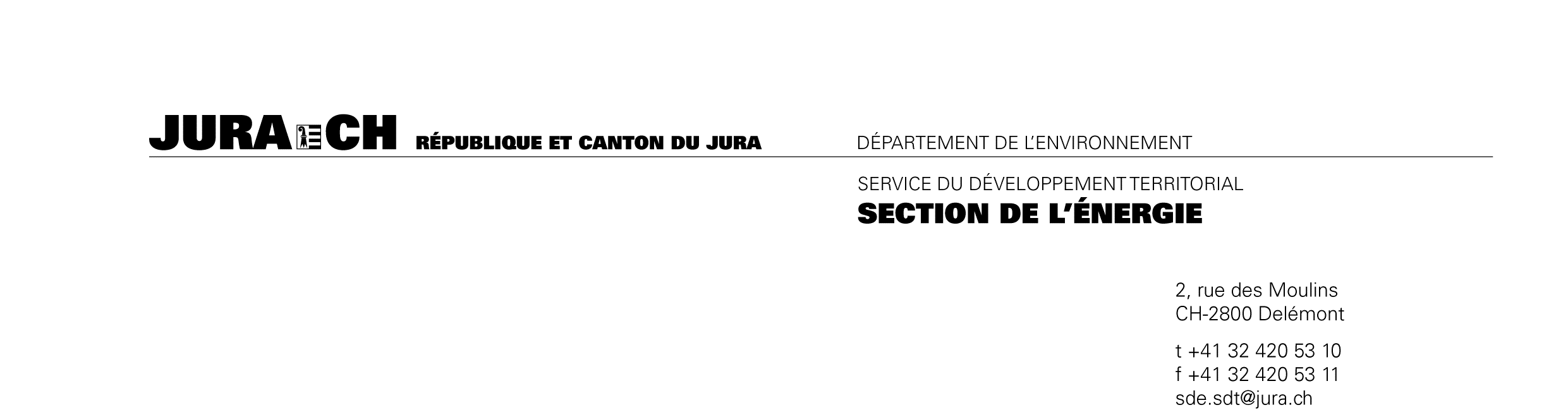 Gros consommateurs d’énergie : Déclaration de la procédure
(LEn, RSJU 730.1) Art. 17fRaison sociale : 		Site de consommation :		Personne de contactNom : 			 Prénom : 		Téléphone : 			Adresse électronique :		Choix de la procédure Choix de la convention universelle d’objectifs (COU)	Agence :		 AEnEC 	 Act Choix de l’analyse de la consommation énergétique (ACE)	Conseiller en énergie :		Document à joindre : Preuve d’engagement avec une des agences ou un conseiller en énergieRemarquesDate : 			Signature : 		A retourner à l’adresse figurant dans l’en-tête, à l’attention de M. Pierre Brulhart jusqu’au 28.02.2022